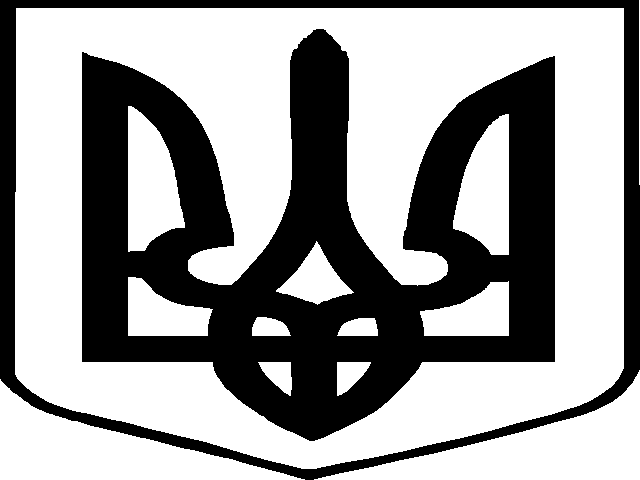 БІЛОЦЕРКІВСЬКА РАЙОННА ДЕРЖАВНА АДМІНІСТРАЦІЯКИЇВСЬКОЇ  ОБЛАСТІВ І Д Д І Л        О С В І Т И Н А К А З03.09.2019 р.						                                               № 253Про створення атестаційної комісії відділу освіти Білоцерківської районної державної адміністрації для проведення атестації педагогічних працівників  закладів освітиБілоцерківського районуу 2019/2020 навчальному роціВідповідно до Законів України "Про освіту" ( ст. 50), "Про дошкільну освіту" (ч.1, ст. 32), "Про загальну середню освіту" (ч.1, ст.27), "Про позашкільну освіту" (ст.25), Типового положення про атестацію педагогічних працівників, затвердженого наказом Міністерства освіти і науки України від 06.10.2010 № 930, зареєстрованого Міністерством юстиції України 14.12.2010 за № 1255/18550 із змінами, внесеними наказом Міністерства освіти і науки, молоді та спорту № 1473 від 20.12.2011, наказом МОН № 1135 від 08.08.2013 та з метою стимулювання цілеспрямованого безперервного підвищення рівня професійної компетентності педагогічних працівників, росту їх професійної майстерності, розвитку творчої ініціативи, підвищення престижу й авторитету педагогічної праці, забезпечення ефективності навчально-виховного процесу та посилення відповідальності педагогів за результати навчання і виховання дітей та молодіН А К А З У Ю :   1. Створити атестаційну комісію ІІ рівня  відділу освіти  Білоцерківської районної державної адміністрації та затвердити її склад (додаток 1).	2. Відповідно до п. 2.15. Типового положення про атестацію педагогічних працівників та з метою всебічного вивчення рівня професійної компетентності педагогічних працівників, які атестуються на вищу кваліфікаційну категорію і педагогічні звання, об'єктивного оцінювання їх професійної діяльності створити на період атестації експертну групу та затвердити її склад (додаток 2).   3. Відповідно до п. 2.10 Типового положення про атестацію педагогічних працівників у 2019/2020 навчальному році атестацію педагогічних працівників  закладів освіти, у яких кількість педпрацівників становить менш, як 15 осіб, проводити атестаційною комісією ІІ рівня (додаток 3).2   - 4. Керівникам загальноосвітніх, дошкільних та позашкільних  закладів освіти:4.1. Створити атестаційні комісії І рівня в закладах освіти для атестації педагогічних працівників відповідно до вимог Типового положення про атестацію педагогічних працівників до 20.09.2019 р. 4.2. Подати списки педагогічних працівників закладу, які атестуються комісією ІІ рівня, та подання шкільних атестаційних комісій щодо позачергової атестації  районною атестаційною комісією до 10.10.2019 р.4.3. Затвердити списки педагогічних працівників закладу, які атестуються, та графік роботи атестаційних комісій І рівня на 2019/2020 навчальний рік до 20.10.2019 р.4.4. Подати до атестаційної комісії відділу освіти накази про атестацію,  списки педагогічних працівників закладу, які атестуються, та графік роботи атестаційних комісій І рівня до 22.10.2019 р. 4.5. Подати атестаційні документи на розгляд атестаційної комісії ІІ рівня відповідно до п. 3.4.Типового положення про атестацію педагогічних працівників.Інформаційно-методичному центру (Білецька В.В.):5.1. Провести інструктивно-методичну нараду з питань проведення атестації у 2019/2020 навчальному році із заступниками директорів закладів освіти до 16.09.2019 р.5.2. Розробити графік роботи районної атестаційної комісії до 22.10.2019 р.5.3. Забезпечити ефективну роботу експертної групи з 01.11.2019 по 05.03.2020.5.4. Підготувати та передати на схвалення науково-методичною радою КВНЗ КОР «Київський обласний інститут післядипломної освіти педагогічних кадрів» узагальнені матеріали педагогічного досвіду учителів, які атестуються на присвоєння та відповідність раніше присвоєним званням «учитель-методист»,«вихователь-методист», «керівник гуртка-методист», «практичний психолог-методист» до 16.01.2020 р.	6. Координацію роботи щодо виконання даного наказу покласти на завідувача  інформаційно-методичного центру Білецьку В.В.7. Контроль за виконанням даного наказу залишаю за собою. Начальник відділу                                                            В. БАБЕНКОВиконавець:                                  		Завізовано: 		    	Надіслано:Паустовська К.А.                    		            Білецька В.В.                       до справи,  керівникам                                                                                                                              закладів освіти3   -Додаток 1	Затверджено                 Наказ відділу освіти                     Білоцерківської РДА               від 03.09.2019    № 253  Склад атестаційної комісіївідділу освіти Білоцерківської райдержадміністраціїБабенко В.В.   	– голова комісії, начальник відділу освіти Білецька В.В.  	– заступник голови комісії, завідувач інформаційно-				   методичного  центру відділу освітиПаустовська К.А.    – секретар, методист ІМЦ     Члени комісії:4   -	Додаток 2	Затверджено                Наказ відділу освіти                   Білоцерківської РДА		         від 03.09.2019    №  253	Склад експертної   групи 5   -                                                                                                              Додаток 3                                                                                                                                Затверджено        Наказ відділу освіти         Білоцерківської РДА	 від 03.09.2019    №  253Перелік  закладів освіти,у яких відсутні атестаційні комісії І рівня Вільнотарасівське  НВО «ЗОШ І ступеня –дошкільний  навчальний заклад» Заклад дошкільної освіти „Веселка” Шкарівської сільської ради  Заклад дошкільної освіти „Калинка” Дроздівської сільської ради  Заклад дошкільної освіти  „Теремок” Острійківської сільської ради  Заклад дошкільної освіти  «Барвінок»   Коженицької сільської ради  Заклад дошкільної освіти «Джерельце» Биковогребельської  сільської ради  Заклад дошкільної освіти «Ясочка»  Маловільшанської сільської ради  Заклад дошкільної освіти «Яблунька» Чупирянської сільської ради  Заклад дошкільної освіти «Буратіно» Сидорівської сільської ради					Розподіл обов’язків       між членами АК відділу освіти Білоцерківської райдержадміністраціїБабенко В.В.   	– голова комісії, начальник відділу освіти Білецька В.В.  	– заступники директорів ,      Горохова Л.Я., Діденко Л.М. Вишняк В.І. -учителі укр. мови, зарубіжної  л-риПаустовська К.А.  – директори Терезинського, Фастівського НВОБодрик Л.Г. , Кібаленко В.І.  – учителі  суспільних дисциплінАнікеєва І.П. , Яремчук Л.О.   -  вчителі англійської мови Бойко Л.Я., Кривошей А.І. – дошкільне виховання Кравченко Н.Д. – директори Розаліївського НВО, Яблунівського НВК;Онопрієнко В.С.,Микитюк Н.А., Кумайгородський В.В. – учителі математики, фізики, інформатикиЛавренчук Г.М., Аргат І.С.- учителі географіїБабенко А.С., - директор Потіївського НВО; Швиненко О.А. – учителі хімії та біологіїЯценко Г.І.,Багмет М.О. – учителі фізичної культури, захисту ВітчизниРоєнко С.М., Кириленко Т.В. – учителі початкового навчання Литвин З.Ф. – керівники гуртківБойко Л.Я.Горохова Л.Я.Горячий І.І.  Кравченко Н.Д.  Лавренчук Г.  Роєнко С.М.  Бабенко А.С.  Литвин З.Ф.  Яремчук Л.О.-  методист ІМЦ- методист РМК -голова профспілки працівників освіти і науки   Білоцерківського району- методист ІМЦ- заступник директора з навчально-виховної роботи  ОО  ОНЗ Шкарівський академічний ліцей- методист ІМЦ- методист ІМЦ- директор РБДЮТ- вчитель англійської мови Піщанського НВО «ЗОШ І-ІІІ ст. –дитячий садок»,  методист ІМЦАргат І.С.- заступник директора з навчально-виховної роботи, вчитель географії Сорокотязького НВО «ЗОШ І-ІІ ступенів – дитячий садок»Бодрик Л.Г.- директор Дроздівської ЗОШ І-ІІІ ступенівКібаленко В.І.- заступник директора з навчально-виховної роботи, вчитель історії та правознавства Маловільшанського НВК «ЗОШ І-ІІІ ступенів – дитячий садок»Яценко Г.І.Онопрієнко В.С.- директор РДЮСШ- вчитель математики ОНЗ Озернянської ЗОШ І-ІІІ ступенівАнікеєва І.П.    Вишняк В.І       -  вчитель англійської мови  ОНЗ Озернянської ЗОШ І-ІІІ ступенів-  вчитель зарубіжної літератури Маловільшанської ЗОШ І-    ІІІ ступенів №2Діденко Л.М.- вчитель української мови і літератури Пилипчанського НВК «ЗОШ І-ІІІ ступенів – дошкільний навчальний заклад»Кумайгородський В.В.- заступник директора з навчально-виховної роботи, вчитель математики та фізики Чупирянського НВО «ЗОШ І-ІІ ступенів – дитячий садок»Кривошей А.І.- завідувач ЗДО «Веселка» Шкарівської сільської радиБагмет М.О.- вчитель фізичної культури Терезинського НВО «ЗОШ І-ІІІ ступенів – дитячий садок»Розпутній В.В.- вчитель трудового навчання Острійківської ЗОШ І-ІІІ ст.Швиненко О.А.- вчитель хімії та біології Маловільшанського НВК «ЗОШ І-ІІІ ст.- дитячий садок»Кириленко Т.В.Степанчук С.І.Павлусь О.В.- вчитель початкових класів Чупирянського НВО ЗОШ І-ІІ ступенів – дитячий садок»-методист ІМЦ- методист ІМЦ